Перейти к Главной навигации и войтиЛетний оздоровительный лагерь 2022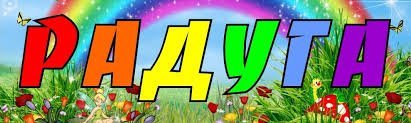 Лагерь дневного пребывания «РАДУГА» располагается на базе МБОУ СОШ УИОП г. Зернограда.Функционирует только в дневное время. В течение дня дети занимаются в различных кружках, секциях, гуляют на школьной площадке, посещают экскурсии.иного ВСЁ ДЛЯ ДОСУГА И ОТДЫХА ДЕТЕЙ!Название лагеря:              «РАДУГА»Профиль лагеря:               Оздоровительный лагерь для        обучающихся начальных классовСроки работы лагеря:       с 01.06.2022 г. по 24.06.2022 г.Время работы лагеря:       с 08.30 до 14.30Количество детей:            77Возрастная категория детей: дети начальной школы (7-11лет)Количество сотрудников: 17Двухразовое питание:       (завтрак, обед)ЛАГЕРЬ — это большая, умная Игра,которая помогает детям радоваться жизни,праздновать жизнь практически ежечасно.С. А. ШмаковВ период летних каникул дети будут под присмотром наших внимательных, чутких и опытных педагогов.Все ребята получат заряд бодрости и хорошего настроения!ПОСТАНОВЛЕНИЕ от 30 июня 2020 г. № 16 Об утверждении санитарно-эпидемиологических правил СП 3.1/2.4.3598-20 «Санитарно-эпидемиологические требования к устройству, содержанию и организации работы образовательных организаций и других объектов социальной инфраструктуры для детей и молодежи в условиях распространения новой коронавирусной инфекции (COVID – 19)».Приказ управления образования Администрации Зерноградского района Ростовской области «Об организации и проведении детской оздоровительной кампании в 2022 годуПРИКАЗ МБОУ СОШ УИОП г. Зернограда «Об открытии оздоровительного лагеря с дневным пребыванием детей в период летних каникул 2022 года»ПОЛОЖЕНИЕ об оздоровительном лагере с дневным пребыванием детей на базе МБОУ СОШ УИОП г. Зернограда осуществляющим организацию отдыха и оздоровления обучающихся в каникулярное время.ПРОГРАММА летнего оздоровительного лагеря «РАДУГА»ПЛАН РАБОТЫ летнего оздоровительного лагеря «РАДУГА»Перспективное меню столовой МБОУ СОШ УИОП г. Зернограда для пришкольного лагеря с дневным пребыванием детей в период летних каникул(с 01.06.22 -24.06.22)Штатное расписание сотрудников, режим работы лагеря  Фидорцова Елена Степановна, начальник летнего оздоровительного лагеря «РАДУГА» на базе МБОУ СОШ УИОП г. Зернограда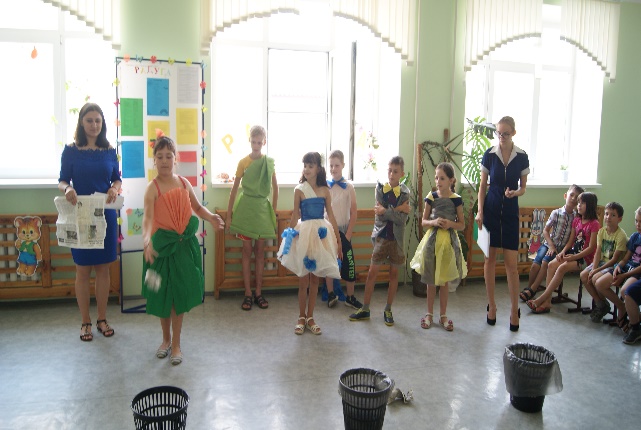 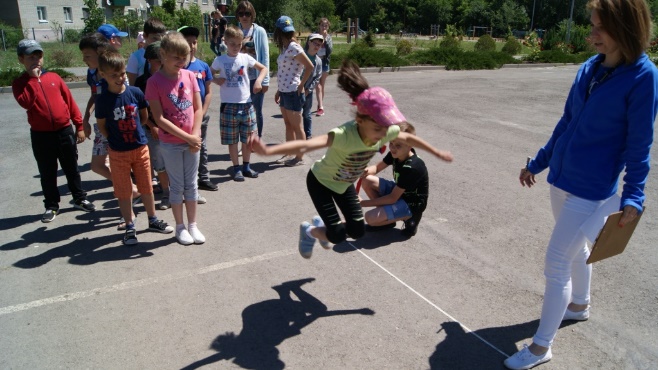 